Publicado en Bizkaia el 24/05/2022 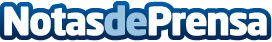 Innovación en el sector pesquero con la Cardioprotección de los Flota de pesca de bajura de BizkaiaLa iniciativa contempla la instalación de un desfibrilador semiautomático náutico en un maletín de protección en 40 barcos pesqueros y en las cofradías. La instalación de desfibriladores en los barcos ofrece una seguridad añadida a sus tripulaciones ya que en campañas como la del Bonito, se adentran en alta mar y, en caso de emergencia, los buques medicalizados de apoyo pueden tardar en llegar entre 15 y 30 minutosDatos de contacto:María Guijarro622 83 67 02Nota de prensa publicada en: https://www.notasdeprensa.es/innovacion-en-el-sector-pesquero-con-la_1 Categorias: Medicina Sociedad País Vasco Solidaridad y cooperación Sector Marítimo http://www.notasdeprensa.es